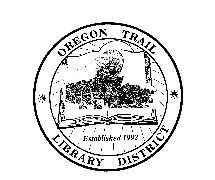 Oregon Trail Library DistrictDistrict Office:  P.O. Box 849  Boardman, Oregon 97818  Telephone 541-481-3365  FAX 541-481-2668PUBLIC NOTICEOregon Trail Library District Budget Committee MeetingWednesday May 10, 2017 6:00pmOTLD Irrigon BranchAgendaCall to OrderElect Presiding OfficerCall to OrderConsent AgendaApprove AgendaReceive the BudgetBudget MessagePublic CommentDiscuss BudgetApprove BudgetApprove Property TaxesAdjourn